Sunaid Kunhammed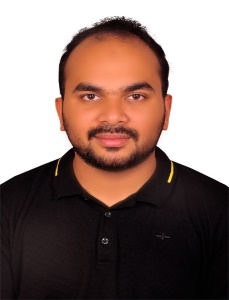 INSTRUMENTATION ENGINEER E-mail : sunaidkunhammed@gmail.comMobile–: +971-521670566, +966-562724195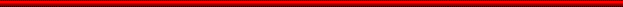 Resume SummaryProficient Instrumentation Engineer with almost 5 years of experience driving over various positions to execute Projects & Sales.  		Experience SummaryInstrumentation EngineerHighscope Engineering FZC, Sharjah, UAE July 2017 to 2021Instrumentation Project Engineer for Process PackagesPreparing Engineering DocumentsProcurement of E&I materials Handling Technical SupportSupervising Instrumentation installation at siteHandling FAT & InspectionInstrumentation Engineer – On Contract National Oilwell Varco, Dubai, UAE Nov 2018 to Feb 2020Preparing Engineering DocumentsClosing technical bid evaluation with vendorDesigning & Engineering of Skid InstrumentsTechnical Support – E&IHighscope Engineering KSA, Al Khobar, KSA CurrentSales & Technical Support Engineer Creating new costumer and developing relation.Developing Business in new region.Creating vendors and developing relation. Major Type of Packages Handled Produced water treatment Package. Desander Hydrocylone Package.GDU Package.Nutshell Filter Package. Desalter & Dehydrator Package.Chemical Injection Package.IGF Package Educational QualificationsBachelor of Technology in Electronics and Instrumentation – May 2017, BSA Crescent University Chennai.Personal InformationFather’s Name                             KunhammedSex                                                 MaleMarital Status                              MarriedNationality                                   Indian Date of Birth                                16th May 1994Languages Known                     English, Hindi and MalayalamUAE Driving License                 YesVisa status                                    UAE Employment Visa (Transferrable)Place: Dubai                                                                                                                                 (Sunaid k)